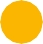 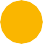 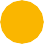 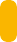 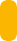 Infrastructure and Projects Directorate Business Plan 2021/2022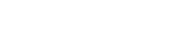 Infrastructure and Projects Directorate Business Plan 2021/2022  3Contents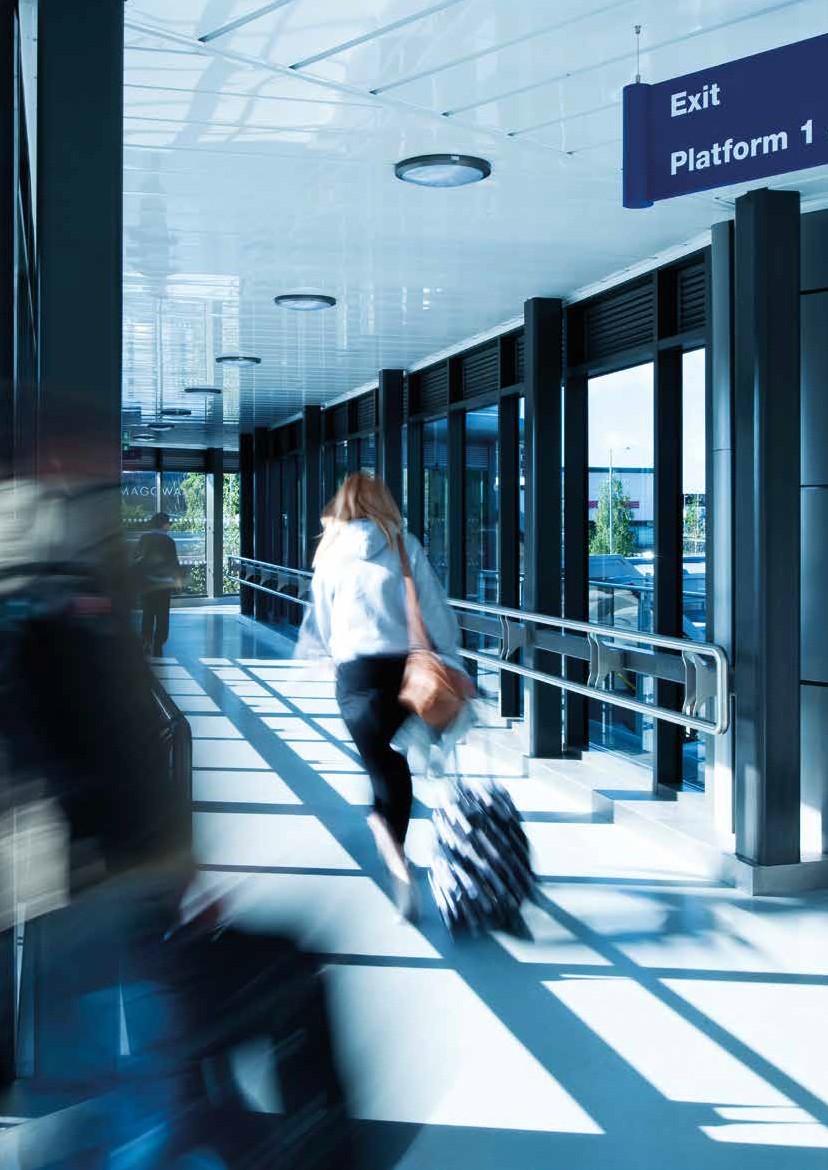 Foreword and WelcomePurposeThe Translink Corporate Vision and ValuesIntroduction09 Assets11  Business Strategy, Objectives and Plans13 Organisational StructureFinancial Overview for 2021/2022Appendices16 Appendix A: Glossary of Terms and AbbreviationsAppendix B: Overview of the NI Mainline Rail NetworkAppendix C: Overview of Bus PropertyAppendix D: Overview of the Directorate’s Role as Railway Infrastructure Manager forNorthern IrelandAppendix E: Revenue Budgets 2021/22Appendix F: Capital Investment 2021/22Appendix G: Group Structure4   Infrastructure and Projects Directorate Business Plan 2021/2022	Infrastructure and Projects Directorate Business Plan 2021/2022   5Foreword and Welcome	PurposeI am pleased to again present this Business Plan for the Infrastructure and Projects Directorate (IPD). As in previous years,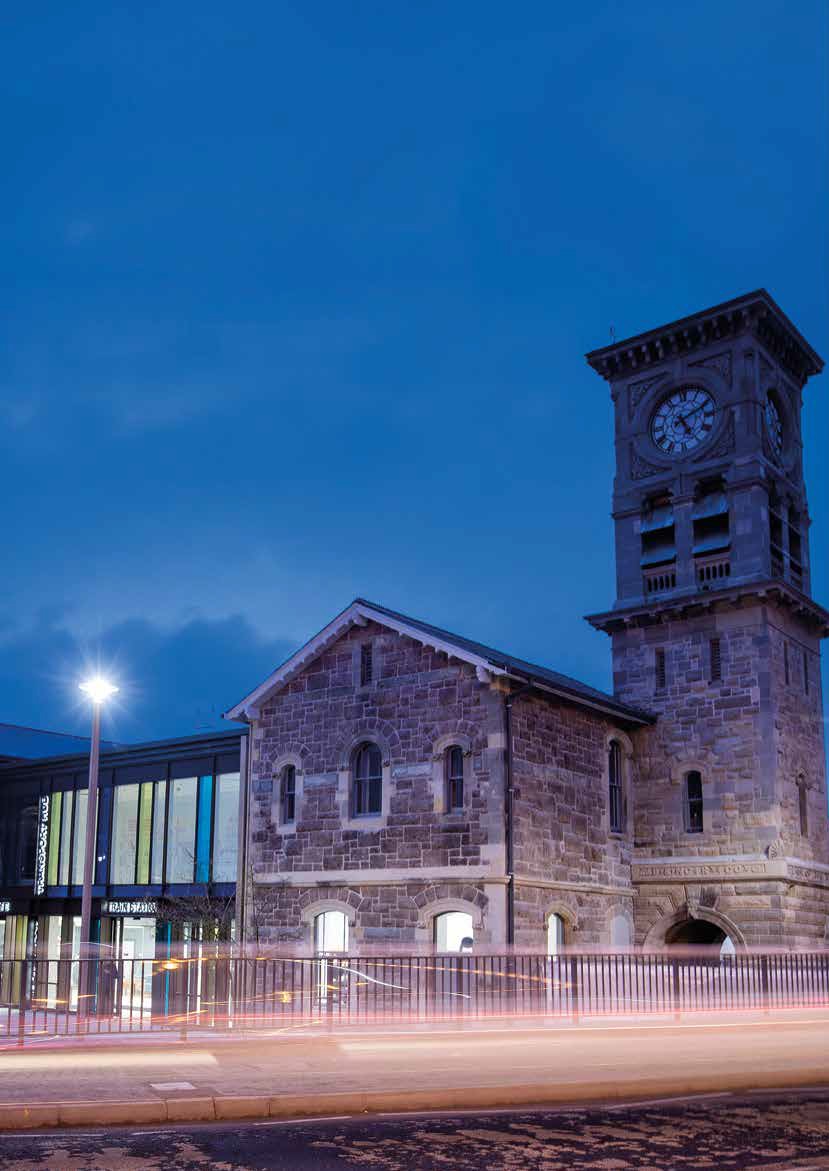 the purpose of this plan is to provide a high-level overview of the Infrastructure and Projects Directorate’s organisation and key activities. The Plan provides detail on risk and assurance management, resources, budgets and plans for the 2021/22 financial year.The last 18 months have seen many of our staff and contractors adapting to new ways of working. We have worked together diligently to allow public transport to continue, and to develop new projects despite the exceptional circumstances ofCOVID19. I have been pleased with the completion and ongoing progress of important projects across all IPD departments, many of which have required significant cooperation within the Directorate. These works included eddy current testing and rail milling, Cullybackey area signalling and level crossings renewals, emergency sea defence repairs, car park resurfacing and bus safety improvement works.Phase 2 of the North West Multimodal Transport Hub project was completed in November 2020, having opened to passengers in October 2019. This £27 million project provided new passenger facilities inside the restored Grade B listed building, associated track and platform works, redesign to allow improved bus turning facilities and a greenway link to the city centre via the Peace Bridge.Work on the Belfast Transport Hub is on schedule. This flagship project will provide major regeneration and improve connectivity in the city. Enabling works have continued throughout the pandemic, with the main construction due to commence in early 2022.During 2021 Translink launched its Climate Positive strategy setting out how it intends to meet ambitious carbon reduction targets leading a Carbon positive position by 2050. We in IPD have in turn been developing our strategies in order to complete the significant body of infrastructure projects required to facilitate Carbon reduction across Translink.To ensure the leadership required for such a long- term commitment we have recently established our Infrastructure Climate Positive Steering Group with representation across the division and 8separate workstreams including Property, Signalling & Telecoms, Renewables Microgeneration, Infrastructure linked to our EV and Hydrogen bus fleet, Rail decarbonisation, biodiversity and Energy Procurement. We now look forward to establishing and implementing detailed strategic plans in each of these areas during 2022 and taking our first steps toward the 2030 milestone of 50% reduction in carbon emissions. This will be an exciting andchallenging journey which we will travel with energy, innovation and enthusiasm and we look forward to providing a Greener Infrastructure for Translink and our passengers.Our Sponsor Department within the Department for Infrastructure is supporting us in our strategy toaddress the backlog and achieve a steady state. This funding has enabled a number of works to progress which has led to a substantial increase in worksites across the rail network. IPD is also now contributing to the Translink-wide development of a whole lifecycle Asset Management approach.Our attention will now be on “Building Back”, as focus shifts from the recent restrictions to the return to normal ways of working and travelling. I would also like to take this opportunity to welcome newcolleagues and finally to thank you for your continued support as we navigate the coming months.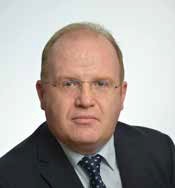 John Glass, Director of Infrastructure and ProjectsThe purpose of this Business Plan is to provide a sound footing for the budgeting, planning and resource-identification needs of the Infrastructure and Projects Directorate (IPD)in its contribution to the delivery of the Translink Group’s Vision and Corporate Objectives. This plan includes details of investment programmes and describes the Business Strategies and Objectives for the Directorate, the means by which they shall be achieved and the departments responsible for their delivery.6   Infrastructure and Projects Directorate Business Plan 2021/2022	Infrastructure and Projects Directorate Business Plan 2021/2022  7The Translink Corporate Vision and Values	IntroductionThe VisionThis is a high-level statement of what the organisation will achieve. The Mission describes what will be done by the organisation to deliver the Vision. The Values describe the attributes that the organisation will employ in delivering the Mission.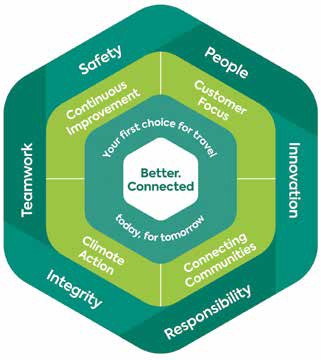 Our VisionTo be your first choice for Travel in Northern Ireland.Our MissionTo deliver a transformation in public transport, providing integrated services which connect people, enhance the economy and improve the environment, enabling a thriving Northern Ireland.This is the Business Plan for the Infrastructure and Projects Directorate operating within the Translink Group for the 2021/22 financial year.Public Transport:Northern Ireland ContextThe arrangements for delivery of Public Transport in Northern Ireland are structured as shown in Figure 2, below. (Correct at time of going to print.)Infrastructure Executive MandateOn behalf of the Translink Group Chief Executive, the Director of Infrastructure and Projects undertakes the functions of:Railway Infrastructure Manager (IM)Network Assurance and Safety ManagerBus Property ManagerRail Property ManagerSystems and Performance ManagerProject DeliveryOur ValuesThe ‘Translink SPIRIT’ is a set of guiding principles that are a fundamental part of everything we do. These core values are embedded in the culture of our organisation and enable us to lead, inspire and succeed in delivering our goals for Translink.Our people are passionate about providing excellent public transport and we do this through our Translink SPIRIT.Figure 2: Public Transport in Northern Ireland*Details in Appendix G.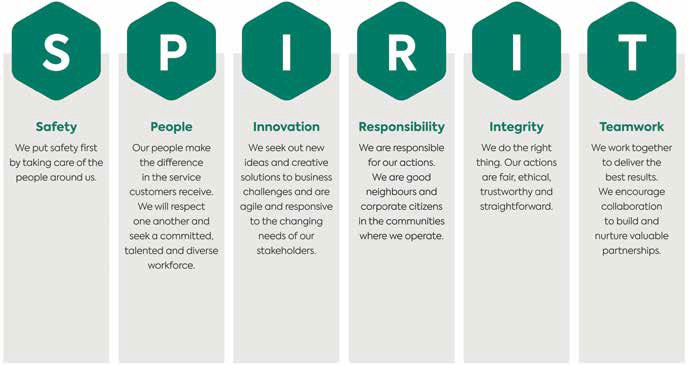 8   Infrastructure and Projects Directorate Business Plan 2021/2022	Infrastructure and Projects Directorate Business Plan 2021/2022  9Line-of-Sight ManagementThere is a Corporate Vision and Values to which IPD has aligned its Vision, Objectives and Values. Organisational objectives feed clearly into asset management strategies, objectives, plans and day-to-day activities. The overall asset management strategy includes strategies for managing assets and strategiesfor improving asset management. This includes whole life cycle asset management planning such as create/ acquire, operate, maintain, renew/dispose.CustomersBus Operations Railway Undertakings Commercial TenantsAssetsThe Infrastructure and Projects Directorate is responsible for all infrastructure and property assets which support Public Transport in Northern Ireland.OverviewThe assets include 206 route miles (331 route/ km) of mainline railway and 400 properties across 131 locations (including all associated systems).Office accommodation.Park & Ride facilities.Property workshop and vehicles.Other NITHC properties.Management of commercial tenancies.Signalling and TelecomsOther Stakeholders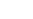 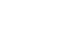 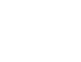 NI Assembly Local Councils Neighbours Irish Rail Landowners Tenants3rd Party WorksSuppliersGoods, Works, ServicesChange to Infrastructure and Project Delivery DirectorateCorporate Shared ServicesGroup, Safety, Health, Environment, Human Resources, Information Services, Legal / Governance, Finance, Marketing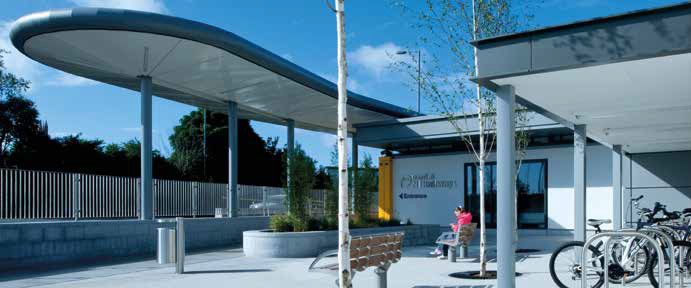 Rail AuthoritiesDfI ORRSafety Authority Competent AuthorityStatutory AuthoritiesHSENIDfI ORRDoE DARDAppendices B and C provide overviews of the rail network and bus property locations, respectively. The operation of the railway network is the responsibility of the Infrastructure and Projects Directorate as the Infrastructure Manager (IM) for mainline rail in Northern Ireland. Bus and trainservices are operated by the operating companies. The main assets and functions for which the Directorate holds responsibility are outlined below.PeopleThe infrastructure and property assets are maintained, operated, renewed, upgraded and developed by our diligent, competent staff.The organisational structure and the continual development of our staff (e.g., through vocational training) is a key part of delivering our asset management obligations (see also Section 4).The Infrastructure and Projects Directorate is set out as in Figure 4.Permanent Way (Track)Fixed assets (e.g., mainline track, sidings, drainage, lineside fencing and gates, points and crossings, lineside signage, level crossing surfaces).On track plant (e.g., tamping and lining machines, ballast regulator, road-rail machines, ballast wagons).Other (e.g., squad vehicles, small plant, stores and depots).StructuresBridges, viaducts, culverts, tunnels.Earthworks, sea defences and retaining structures.Platform copings.Signal structures (signal posts, gantries).Other miscellaneous structures (e.g., water towers).Estates and PropertyMaintenance of bus and train stations, depots and garages, train halts, buildings and lands (e.g. signal cabins, station car parks).Signal and crossing cabins, and signalling centresystems (e.g. interlockings, panels, telephone concentrators, train describers).Lineside signalling assets (e.g. signals, points, train detection, train protection and warning systems).Telecoms assets (e.g., lineside telephones, transmission equipment, telecommunications cabling/optical fibre, train radio system).Other (e.g. squad vehicles, stores and depots).Head of Major Projects, Contracts & FrameworksUndertake and deliver major projects.Contract management and commercial support for all capital projects and major frameworks.Network Assurance and SafetyManage the Infrastructure Safety Management System (ISMS).Provide technical and safety advice in matters relating to risk management, business change, occupational safety, rules and regulations and User Worked Crossings.Systems and PerformanceAsset Management.Track Access and capacity allocation.Performance monitoring.Digital Information Management.Support services for the Directorate.Business ChangeFacilitation and tracking of Strategies, resourcing and competency to enable major change and modernisation programmesLeading the strategic direction of change around our Climate Positive obligationsAsset ManagementThe Infrastructure and Projects Directorate is responsible for the safety and performance of10   Infrastructure and Projects Directorate Business Plan 2021/2022	Infrastructure and Projects Directorate Business Plan 2021/2022  11the Infrastructure and Property Asset Base; the Infrastructure Engineering and PropertyDepartments routinely inspect and maintain the thousands of infrastructure assets to ensure theirManagement Policy and Objectives was issued in July 2020. The policy defines the “mandated requirements, overall intentions/principles and framework for control of asset management”.Business Strategy, Objectives and Plansavailability for operational use. The Departments’ activities also include management of seasonal and adverse weather issues such as snow, ice, flooding and high winds. These activities are often invisible to the asset user but are an invaluable part in thedelivery of the Values and Objectives of the Translink Group. As part of the Organisation’s commitmentto continual improvement, an asset management regime for the Directorate is being developed.The aim is to develop a system compatible with ISO55000 with a view to potentially obtaining formal accreditation in future. A Corporate Asset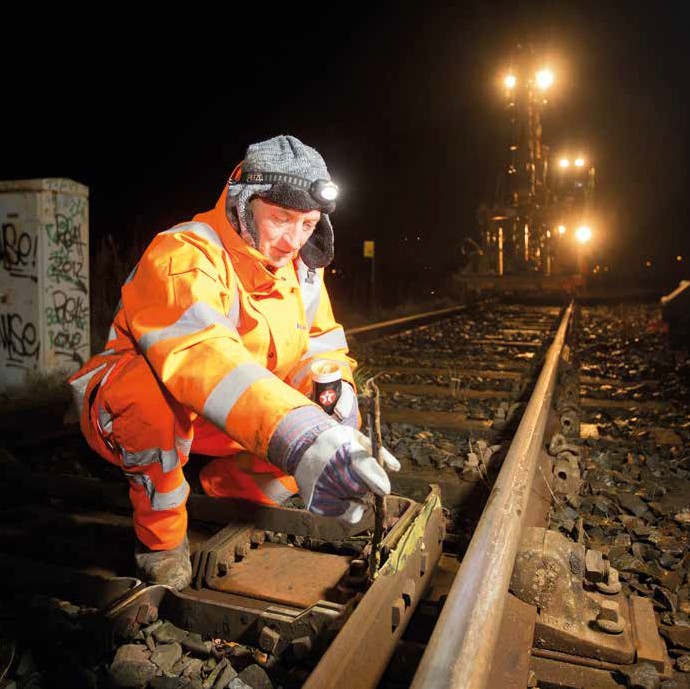 IPD are developing a 5-year “Route Map to Asset Management Maturity” to achieve the policy and objectives. This will be fully integrated with the other Translink divisions to meet the overall needs of the business. Whilst there are some commonthemes such as Asset Information, Risk Management, Asset Criticality, and Lifecycle costing, the specifics are different for each department. Individual departments are developing their strategies and plans to identify their respective priorities in relation to formal asset management.This chapter sets out the Infrastructure and Projects Directorate’s responsibilities.Directorate ResponsibilitiesTranslink Infrastructure and Projects Directorate is responsible for:The provision and maintenance of bus infrastructure assets;The provision, maintenance and operation of rail infrastructure assets;Project Delivery;Financial management (including ensuring the IM achieves financial balance).Appendix D provides an overview of IPD’s role as Infrastructure Manager (IM) for the mainline railway network in Northern Ireland.Business StrategyThe Infrastructure and Projects Directorate Business Strategy is four-fold, based upon:Steady State OperationsEfficiently maintaining the existing infrastructure and property to suitable technical and operational standards.Replacing, refurbishing or renewing assets as they approach the end of their useful life based upon the lifecycle balance of economy, safety, availability, reliability and ongoing maintenance.Maintaining a balanced budget whilst seeking to improve operational efficiency.Service DevelopmentProviding the optimal infrastructure and property capacity, quality and performance capability in response to service development objectives, within the constraints of available resources.Risk and Assurance ManagementIdentifying the operational and business risks involved in delivering our services and assuring ourselves that we have suitable systems in place to adequately manage those risks.Continual ImprovementTo continually improve ourselves and our services to our customers and other stakeholders. An important aspect of this continual improvement in 2021/22 will be the alignment with the Company pledge to become Climate Positive and to drive positive change to a cleaner, greener transformation in public transport.The following challenging targets have been set:50% reductions in our current carbon emissions by 2030All our buses, trains and buildings to be Net Zero by 2040Climate Positive by 2050As a first step in support of this, IPD has taken a major step towards reducing our carbon footprint with the introduction of 100% electric vans to our fleet of support vehicles.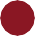 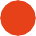 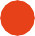 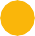 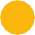 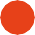 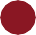 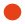 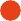 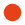 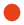 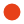 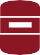 12   Infrastructure and Projects Directorate Business Plan 2021/2022	Infrastructure and Projects Directorate Business Plan 2021/2022  13Business Strategy, Objectives and PlansThe table below provides strategies and objectives which align with the Corporate objectives listed in Section 1.5.Organisational StructureThis chapter describes the organisational structure of The Infrastructure and Projects Directorate.OverviewThe structure and staff numbers in each department are outlined below.Functional CoverageThe Assets described in Section 2 are managed within the functional departments illustrated in Figure 5, below.PeopleThere are approximately 316 people directly employed in the Infrastructure and Projects Directorate, as follows:Controls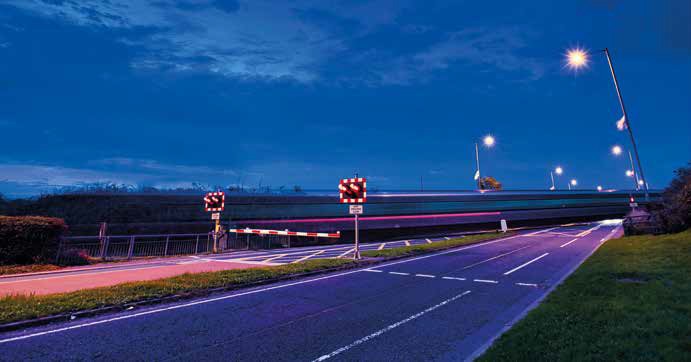 The main controls in place for the Directorate’s activities are outlined below.Risk and Assurance ManagementThe identification and management of business risk and the associated assurance processes is integral to everything we do. The Divisional Hazard Register records items that could adversely affect any aspect of the business, including:SafetyFinanceGovernance/ComplianceOperational PerformanceThe register is updated quarterly, for each identified risk it details the description, the risk score, the current arrangements and proposed actions to eliminate, control or manage the risk, and the assurance arrangements in place. It also providesa means of tracking progress against actions. Some of the key business risks being managed by IPD are:Level CrossingsResourcesImpact of Adverse WeatherAsset MaintenanceCompliance with the Management Statement and the Financial MemorandumBacklog of inspection and maintenance activitiesWhilst it is important to manage all aspects of risk, safety is paramount – so much so that it is embedded as part of the Strategy, Objectives andPlans set out in this Business Plan. Some processes such as the Infrastructure Safety Management System (I-SMS) are explicitly related to safety whilst in other areas it is implicit in the decision-making process. The I-SMS is currently being updatedand will be communicated in due course. At the time of publication, a significant proportion of IM assets have less than 5 years design life remaining.In order to address this, a programme of work has been developed, including the identification and adoption of appropriate standards, anddiscerning an appropriate balance between routine maintenance, refurbishment and renewal. As part of this programme, the DfI have been supportive in our work towards funding a “steady state”, where stable, year-on-year maintenance and renewal budgets are adequate for maintaining the asset base.Directorate Safety Management SystemA Safety Management System is maintained and applies to all the Directorate’s activities. It also incorporates the Infrastructure Safety Management System requirements.Engineering StandardsA formal Standards Management Process is applied for Engineering Standards across the Asset Management Departments. As stated above, a plan has been developed to review the application of technical standards across the Directorate.14   Infrastructure and Projects Directorate Business Plan 2021/2022	Infrastructure and Projects Directorate Business Plan 2021/2022  15FinanceThe Directorate manages its activities, so far as is practicable, to ensure adherence to the Management Statement and the Financial Memorandum (MSFM). All Directorate procurement activities (works, services,Financial Overview for 2021/22materials, equipment) are controlled through management processes and the Translink Group Integrated Electronic Financial Systems (Agresso IFS).This chapter provides an overview of the Infrastructure and Projects Directorate’s finances and major investment projects for this financial year.BudgetsThe current Capital budget for 2021/22 is£116,539,959.Revenue monies are used to provide the day-today operation and maintenance of the asset base, i.e., labour, materials, management and support. The capital monies will be used to renew, replace and upgrade the asset base. A further breakdown of the budgets into business areas is provided in Appendix E.Financial Monitoring and ReportingThe Director of Infrastructure and Projects is responsible for the Directorate’s finances at Group Level. Within the Directorate the Heads of Departments are responsible as follows:RevenueDepartment Heads are responsible for the monitoring and financial reporting of all revenue- funded activities within their respective Departments to ensure that expenditure is within budget for each financial year.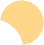 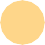 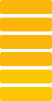 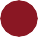 CapitalCapital-funded activities are monitored, controlled and reported on via the Project Delivery Department and Project Accountant, as part of the Portfolio, Programme and Projects Management Procedures.Financial BalanceThe Director works actively in conjunction with the Group Finance Division, the Group Portfolio Office and individual Departments to monitor and review the overall budgets. This includes the requirement to ensure financial balance for the IM aspects of the Directorate’s activities.Major Capital Investment Projects and ProgrammesThe main projects and programmes to maintain and develop the infrastructure and property being progressed this financial year are:Coleraine sidingsBelfast Transport HubBridge refurbishment and strengthening programmeFortwilliam to Bleach Green signalling renewalsYorkgate Station redevelopmentNIROCRail milling programmeSTRXAM, Structures Examinations and AssessmentsDark Arch Whiteabbey track renewalCullybackey level crossings upgradeA list of infrastructure and property projects is provided in Appendix F.16   Infrastructure and Projects Directorate Business Plan 2021/2022	Infrastructure and Projects Directorate Business Plan 2021/2022  17AppendicesA: Glossary of Terms and AbbreviationsB: Overview of the NI Mainline Rail NetworkC: Overview of Bus PropertyD: Overview of the Directorate’s Role as a Railway Infrastructure Manager for Northern IrelandE: Revenue Budgets 2021/22 F: Capital Investment 2021/22 G: Group StructureAppendix B: Overview of the NI Mainline Rail NetworkAppendix A: Glossary of Terms and Abbreviations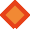 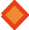 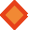 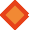 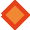 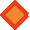 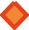 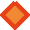 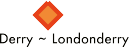 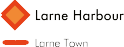 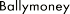 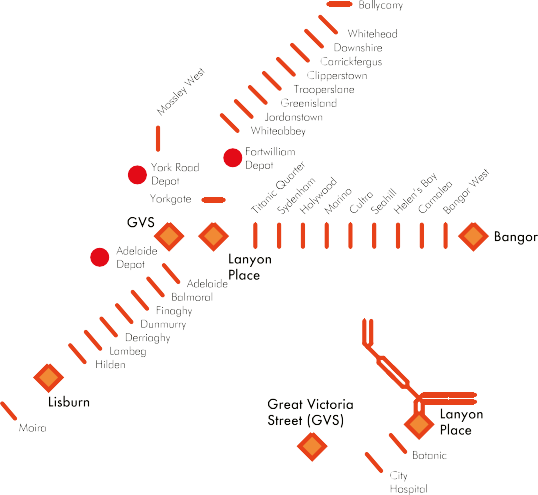 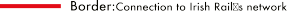 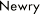 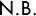 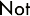 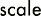 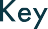 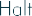 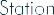 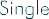 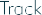 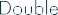 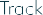 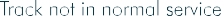 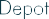 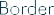 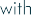 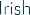 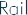 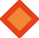 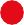 18   Infrastructure and Projects Directorate Business Plan 2021/2022	Infrastructure and Projects Directorate Business Plan 2021/2022  19Appendix C: Overview of Bus PropertyKeyStation(s)Station with Park & Ride Engineering Workshop(s) Bus Depot(s) / Bus Park(s) Office(s)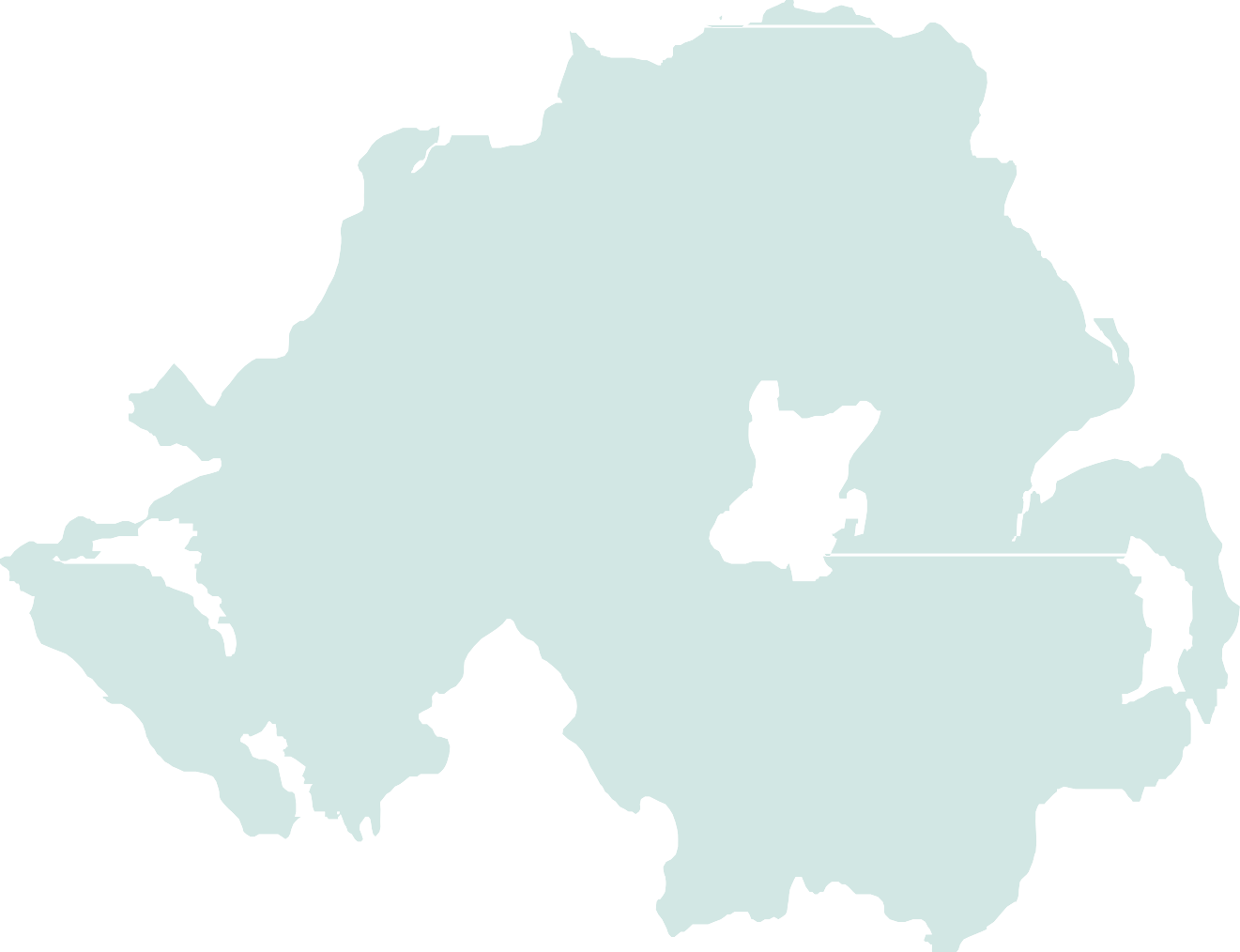 MiscellaneousN.B. Not on map: Stranraer (Scotland) ••LimavadyPortrush••C•ol•eraineBallymoneyBallycastle••Cushendall•Appendix D: Overview of the Directorate’s Role as Railway Infrastructure Manager for Northern IrelandThere is a legal requirement for a role of Railway Infrastructure Manager (IM) to be performed. The IM provides access to Railway Undertakings (RUs), the operators of passenger and freight trains, to the railway infrastructure; the IM is responsiblefor operation and maintenance of the railwaynetwork. Within the Translink Group the executiveInfrastructure (Access, Management and Licensing of Railway Undertakings) Regulations (Northern Ireland) 2016 requires the IM to prepare a Business Plan. This Business Plan meets this requirement. The primary aims of the Directorate (in its role as IM) are:To ensure optimal and efficient use and development of the railway infrastructure; andFinancial balance between income and expenditure, in so far as enabled by the Department for Infrastructure (DfI).StrabaneDerry - Londonderry•••Claudy••••Dungiven••Kilrea•PortglenoneBallymenaLarne•••responsibility for the IM’s tasks falls to the Director of Infrastructure and Projects. The Director of IPD(on behalf of the Northern Ireland Railways Company Limited (NIR) and its subsidiary NIR Networks) undertakes the function of a railway Infrastructure Manager. The current reporting structure meansThe plan includes details of railway capital investment programmes and describes the means by which the objectives are achieved. The IM functions are managed jointly between NIR Networks andits holding company and infrastructure asset- owner, NIR. Both are part of the Translink Group,Magherafelt	BallyclareWhitehead•that the operation of the railway is line-managedand ultimately report through the parent company•••Antrim  ••Carrickfergus•by NIR Operations, under the General Manager Rail Services. The Translink Group is ultimately ownedto the Sponsoring Governmental Department, the Department for Infrastructure. The diagrams inCastlecaldwell•Omagh•••Cookstown••DungannonCrumlin•NewtownabbeyBelfast••••••Bangor•••Newtownardsand controlled by the Northern Ireland Transport Holding Company (NITHC), a Public Corporation created by Statute. Regulation 12 of the RailwaysAppendix H illustrate the Translink Group’s Company Structure and its Management Structure (correct at time of going to print).Dromore•Augher••••Craigavon••Lisburn•••DromoreBallygowan•BallynahinchEnniskillen•••Armagh••BanbridgeDroma•ra•Downpatrick Portaferry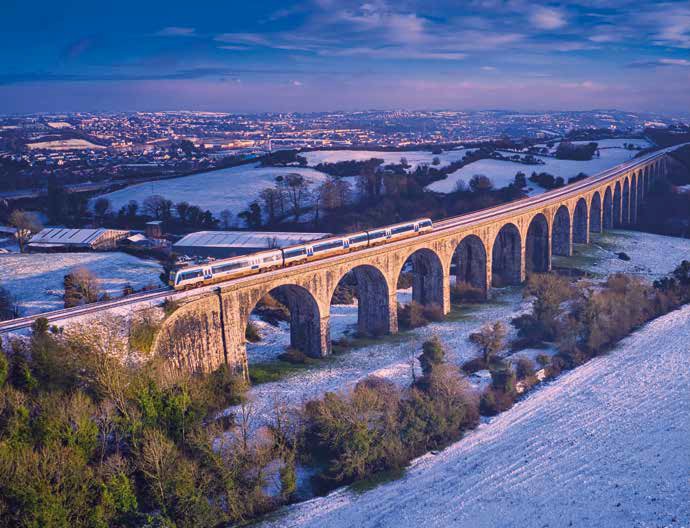 BelcooLisnaskea•Teemore•Keady••••Newtownhamilton•NewryRathfriland••••Newcastle•Ardglass•Crossmaglen•Warrenpoint•Kilkeel20   Infrastructure and Projects Directorate Business Plan 2021/2022	Infrastructure and Projects Directorate Business Plan 2021/2022  21Appendix E: Revenue Budgets 2021/22The table below provides an overview of the revenue budgets for the Infrastructure and Projects Directorate for 2021/22 by Department and by Translink Group companies.Appendix F: Capital Investment 2021/22The projects listed below are among those that will be substantially advanced and/or completed during the financial year 2021/22.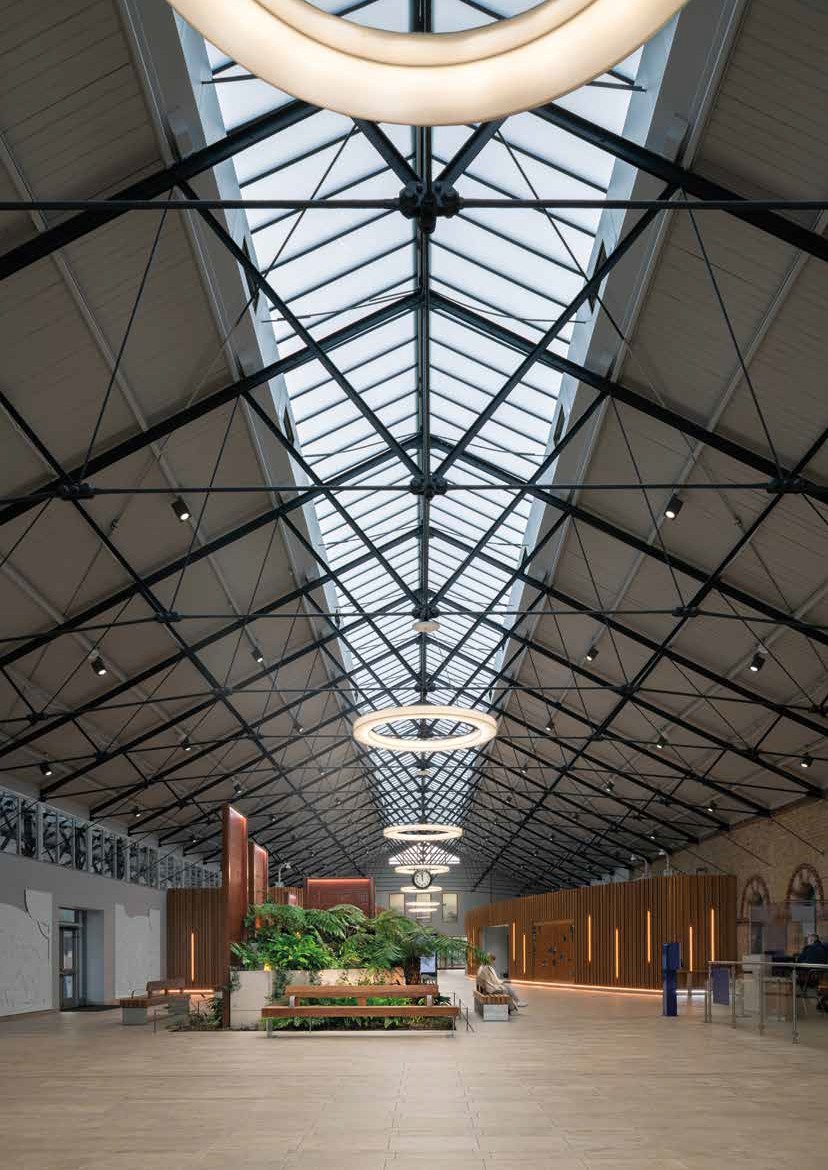 22   Infrastructure and Projects Directorate Business Plan 2021/2022	Infrastructure and Projects Directorate Business Plan 2021/2022  23Appendix G: Group StructureTranslink Group – Company StructureTranslink Group - Management StructureThis publication is available in a range of alternative formats, for example large print, braille or audio tape. Please call Translink Contact Centre 028 9066 6630.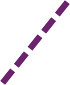 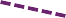 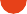 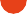 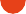 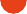 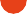 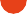 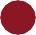 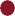 Special thanks to all our customers and staff who kindly allowed us to use their photos in this publication.DepartmentNo. of StaffBelfast Transport Hub14Commercial Contracts7Infrastructure & Projects4Infrastructure Systems & Performance5Network Assurance & Safety15Property61Permanent Way89Renewals31Signalling & Telecoms69Structures19Business Change2Abbreviation/ TermExplanationAHBAutomatic Half BarrierDARDDepartment of Agriculture and Rural DevelopmentDfIDepartment for InfrastructureDoEDepartment of the EnvironmentHRHuman Resources DepartmentHSENIHealth & Safety Executive (Northern Ireland)IFSIntegrated Finance SystemIMInfrastructure Manager – name given in legislation to the organisation responsible for the operation and maintenance of the railway networkIPDInfrastructure and Projects DirectorateISInformation Services DepartmentI-SMSInfrastructure Safety Management System ISO55000 International Standards Organisation: Asset Management StandardMSFMManagement Statement and Financial Memorandum – set out the arrangements for the management of the Translink Group of CompaniesNIRNorthern Ireland Railways Company Limited, the Holding Company with NIR Networks and NIR Operations as its subsidiariesNIR NetworksNorthern Ireland Railways Networks Limited – IM for Northern Ireland mainline railwaysNIR OperationsNorthern Ireland Railways Operations Limited – RU for mainline public service train services in Northern IrelandNIROCNorthern Ireland Railways Operational ControlNITHCNorthern Ireland Transport Holding CompanyNT3New Trains 3 (Programme)NWMTHNorth West Multi-Modal Transport HubORROffice of Rail and RoadRURailway Undertaking – name given in legislation to an organisation responsible for the operation of passenger or freight train servicesSafety AuthorityName given to the organisation responsible for regulating railway safety under legislationSIPSafety Improvement ProgrammeS&CSwitches and crossingsS&TSignalling and Telecoms DepartmentSPADSignal Passed At DangerTranslink GroupThe group of organisations that includes NITHC, NIR, Ulsterbus and Citybus (Metro)UBUlsterbus